             					 بسم الله الرحمن الرحيم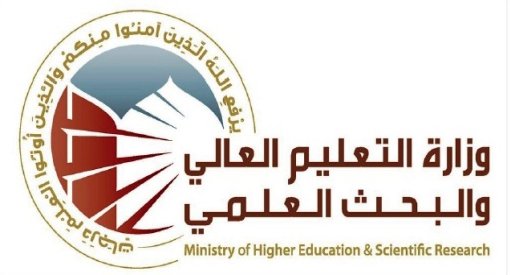 Flow up of implementation celli pass play   Course Weekly OutlineINSTRUCTOR Signature:								Dean Signature:Course InstructorDr. Omar F. Abdul- RasheedDr. Omar F. Abdul- RasheedDr. Omar F. Abdul- RasheedDr. Omar F. Abdul- RasheedDr. Omar F. Abdul- RasheedE-mailOmar. reasheed@colmed-alnahrain.edu.iqOmar. reasheed@colmed-alnahrain.edu.iqOmar. reasheed@colmed-alnahrain.edu.iqOmar. reasheed@colmed-alnahrain.edu.iqOmar. reasheed@colmed-alnahrain.edu.iqTitleClinical EndocrinologyClinical EndocrinologyClinical EndocrinologyClinical EndocrinologyClinical EndocrinologyCourse CoordinatorDr. Najat Abdul-Razaq HasanDr. Najat Abdul-Razaq HasanDr. Najat Abdul-Razaq HasanDr. Najat Abdul-Razaq HasanDr. Najat Abdul-Razaq HasanCourse Objective The student should be able to: • understand the function of the endocrine organs, metabolism of their hormones, and their effects on the body. • understand the pathogenesis and pathophysiology of diseases of the pituitary, thyroid, parathyroid, adrenal, pancreas (endocrine), testes, and ovary. • interpret the results of measurements of stimulation and suppression of glands.  The student should be able to: • understand the function of the endocrine organs, metabolism of their hormones, and their effects on the body. • understand the pathogenesis and pathophysiology of diseases of the pituitary, thyroid, parathyroid, adrenal, pancreas (endocrine), testes, and ovary. • interpret the results of measurements of stimulation and suppression of glands.  The student should be able to: • understand the function of the endocrine organs, metabolism of their hormones, and their effects on the body. • understand the pathogenesis and pathophysiology of diseases of the pituitary, thyroid, parathyroid, adrenal, pancreas (endocrine), testes, and ovary. • interpret the results of measurements of stimulation and suppression of glands.  The student should be able to: • understand the function of the endocrine organs, metabolism of their hormones, and their effects on the body. • understand the pathogenesis and pathophysiology of diseases of the pituitary, thyroid, parathyroid, adrenal, pancreas (endocrine), testes, and ovary. • interpret the results of measurements of stimulation and suppression of glands.  The student should be able to: • understand the function of the endocrine organs, metabolism of their hormones, and their effects on the body. • understand the pathogenesis and pathophysiology of diseases of the pituitary, thyroid, parathyroid, adrenal, pancreas (endocrine), testes, and ovary. • interpret the results of measurements of stimulation and suppression of glands. Course DescriptionThe course involves the discussion of different cases related to many endocrine functions like hypothalamus- pituitary- adrenal axis, thyroid function tests as well as infertility problems with endocrine origin. The course involves the discussion of different cases related to many endocrine functions like hypothalamus- pituitary- adrenal axis, thyroid function tests as well as infertility problems with endocrine origin. The course involves the discussion of different cases related to many endocrine functions like hypothalamus- pituitary- adrenal axis, thyroid function tests as well as infertility problems with endocrine origin. The course involves the discussion of different cases related to many endocrine functions like hypothalamus- pituitary- adrenal axis, thyroid function tests as well as infertility problems with endocrine origin. The course involves the discussion of different cases related to many endocrine functions like hypothalamus- pituitary- adrenal axis, thyroid function tests as well as infertility problems with endocrine origin. TextbookClinical chemistry and metabolic medicine, Martin A. Crook, 7th edition(2006)Clinical Chemistry. William J. Marshal. 4th edition (2000)Clinical chemistry and metabolic medicine, Martin A. Crook, 7th edition(2006)Clinical Chemistry. William J. Marshal. 4th edition (2000)Clinical chemistry and metabolic medicine, Martin A. Crook, 7th edition(2006)Clinical Chemistry. William J. Marshal. 4th edition (2000)Clinical chemistry and metabolic medicine, Martin A. Crook, 7th edition(2006)Clinical Chemistry. William J. Marshal. 4th edition (2000)Clinical chemistry and metabolic medicine, Martin A. Crook, 7th edition(2006)Clinical Chemistry. William J. Marshal. 4th edition (2000)Course AssessmentsTerm TestsLaboratoryQuizzesProjectFinal ExamCourse Assessments (30%) - -- (70%)General NotesType here general notes regarding the courseType here general notes regarding the courseType here general notes regarding the courseType here general notes regarding the courseType here general notes regarding the courseWeekDateTopics CoveredLab. Experiment AssignmentsNotes1Introduction, classification and mode of actionDr. Najat Abdul-Razaq2The hypothalamus and pituitary gland hormonesDr. Najat Abdul-Razaq3The adrenal glandDr. Omar F. Abdul Rasheed4The gonadsDr. Omar F. Abdul RasheedMid Exam5GIT hormonesDr. Omer F. Abdul Rasheed6LeptinDr. Najat Abdul-Razaq7The parathyroid gland and calcium homeostasisDr. Rayah S. Baban8The thyroid glandDr. Rayah S. Baban9Glucose regulating hormonesDr. Rayah S. Baban